MondayTuesdayWednesdayThursdayFriday9-11WORD OF THE DAY; note - a note is a symbol denoting a musical sound.quaver, semiquaver, crotchet, minim, semibreve, treble clef, bass clefSee rhythm notation posterReadingRead about Tchaikovsky and the story of the NutcrackerPESTOMP dancing. Can you use rhythms, body percussion and household objects to create music? https://www.youtube.com/watch?v=CZSTFAWfQEgMathsUse the beats of each musical note to create number sentences (additiona, subtraction, multiplication and division) Eg. Crotchet + Semibreve = 5WORD OF THE DAY; rhythm - a strong, regular repeated pattern of movement or sound.ReadingEd Sheeran reading comprehensionPEJoe WicksMathsMusical note fractions. If a semibreve is a whole, what fractions do the other notes represent?WORD OF THE DAY; pitch – how high or low the tone of a sound isReadingRead a book of your choice out loud to someone else. Can you use body percussion to create a soundtrack to important parts of your book?PEBody PercussionMathsAdding fractions. Can you use the musical notes to represent fractions and add them together? Crotchet = ¼ Minim = ½ = 2/4Crotchet + Minim = ¾ WORD OF THE DAY; compose – to write or create a work of art, especially a piece of musicReadingJazz Reading Comprehension PECosmic Kids YogaMaths Adding Fractions WorksheetWORD OF THE DAY; orchestra - a group of instrumentalists, combining string, woodwind, brass, and percussion sections and playing classical musicReadingRead a book of your choice. Write a book review for your book.PETeam gamesMathsFractinio’s Pizza – Purple Mash11-11:15Break BreakBreakBreakBreak11:15-12:15WritingChoose a writing activity from the listWritingChoose a writing activity from the listWritingChoose a writing activity from the listWritingChoose a writing activity from the listWritingChoose a writing activity from the list12:15-1:15LunchLunchLunchLunchLunch1:15-2:50Theme WorkChoose an activity from the listTheme WorkChoose an activity from the listTheme WorkChoose an activity from the listTheme WorkChoose an activity from the listTheme WorkChoose an activity from the list2:50-3:15Reflecting Roxy 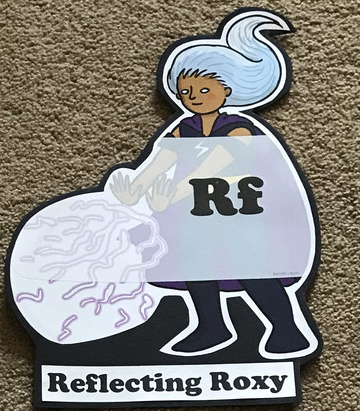 What have you learnt today and how could you have improved any of your work?Making Links Molly 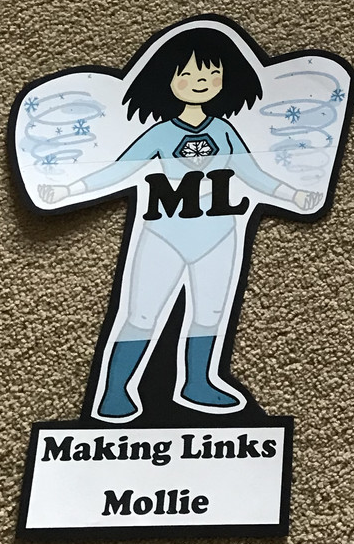 Can you use any learning that you have done today, in other parts of your life?Resilience Rex 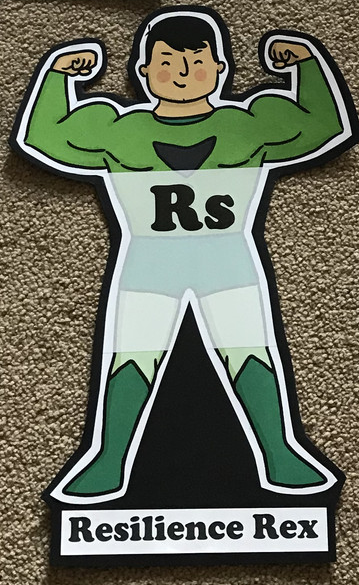 Have you found anything challenging today? How did  you over come the challenges?Collaborating Carlos 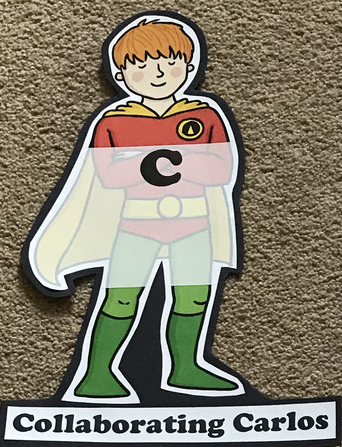 Did you work alone today or with someone else? How did that go?Motivating Melinda 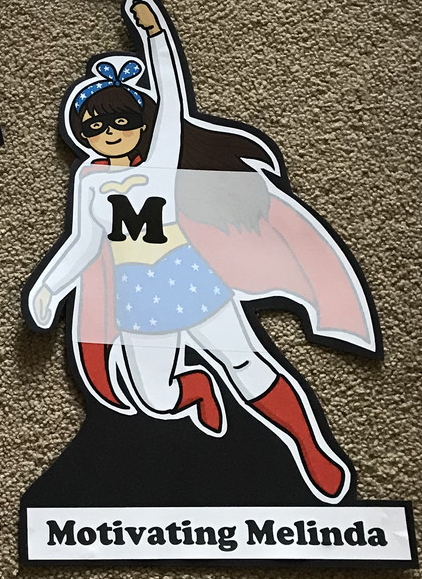 Have you encouraged someone else today? How did you motivate yourself today?WritingWrite your own mnemonic to remember the notes on the lines of the stave (EGBDF) and the notes in the space (FACE). Use the Musical Notes on a Stave powerpoint to help you. Listen to https://www.youtube.com/watch?v=-bTpp8PQSog Indiana Jones theme song. This is the music to your movie. Write the scene that would be happening while this music is playing. Describe the characters, the movement, the tension. What does the music make you feel/imagine?Compose your own lyrics/rap to your favourite songCreate a comic strip for Tchaikovsky’s nutcracker.ThemeMake a musical instrumentClap the rhythms of the notes with the ‘Rhythm of Musical Notes’ Powerpoint. Write and perform your own rhythm using the musical notation.Listen to https://www.youtube.com/watch?v=-bTpp8PQSo Indiana Jones again. As you’re listening draw a picture that represents the music. You could also use different mediums eg. Paint, sketching, colouring pens, collage. Match the musical instruments game https://www.twinkl.co.uk/resource/musical-instruments-interactive-matching-activity-tg-408Sort the musical instruments into the correct instrument familiesPlay hot or cold with humming. Pick an object in the room and when your partner gets close to it, increase the volume of your hum. Use the body percussion sheets to create your own body percussion rhythms.Music Note Codebreaker